Chapitre 7 : Besoin des cellules et respirations animalesProblème : Quel lien y a-t-il entre respiration et besoins des cellules ?Les besoins des cellulesActivité 1 : livre p 144-145	Q1 : Doc 1 à 3 : Dans quels buts les cellules ont-elles besoin d’énergie ?	Q2 : n° 3 et 4 (sans validation de l’hypothèse) du livre3-  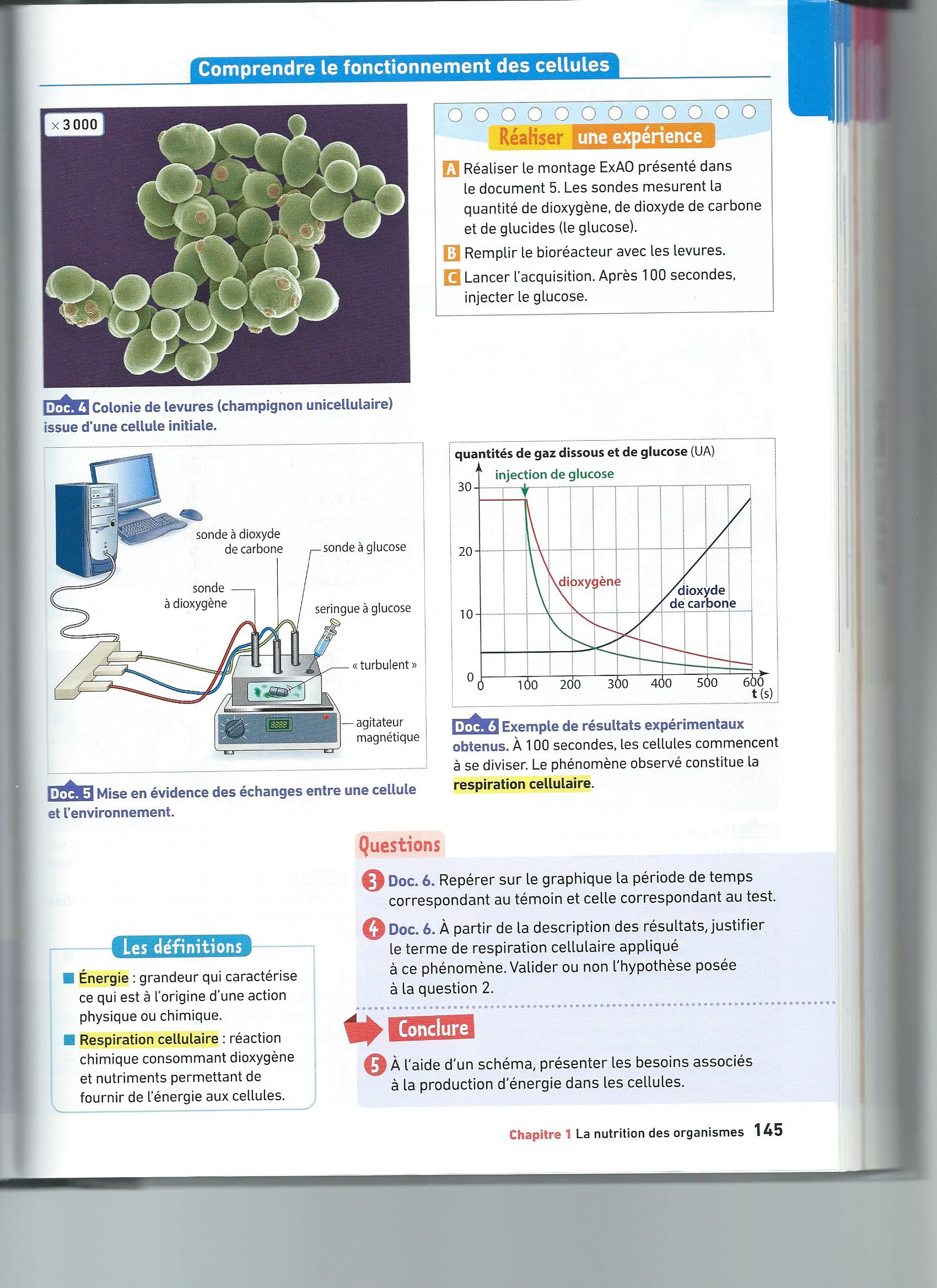 CORRECTIONFaire bouger le flagelle des algues pour se déplacerContraction des fibres musculairesEnergie pour faire fonctionner une plante     4-  D’après la définition, la respiration consiste à utiliser du dioxygène et des nutriments. Le graphique montre une diminution du dioxygène et des nutriments dans les cellules. Ce doc montre bien une respiration cellulaire.Bilan : 	ENERGIE 				       Respiration cellulaireNutriment + dioxygène					CO2   + eau (glucose)  								rejetés par la celluleApprovisionnement en dioxygène Respirer dans l’airActivité 2 : livre p 146 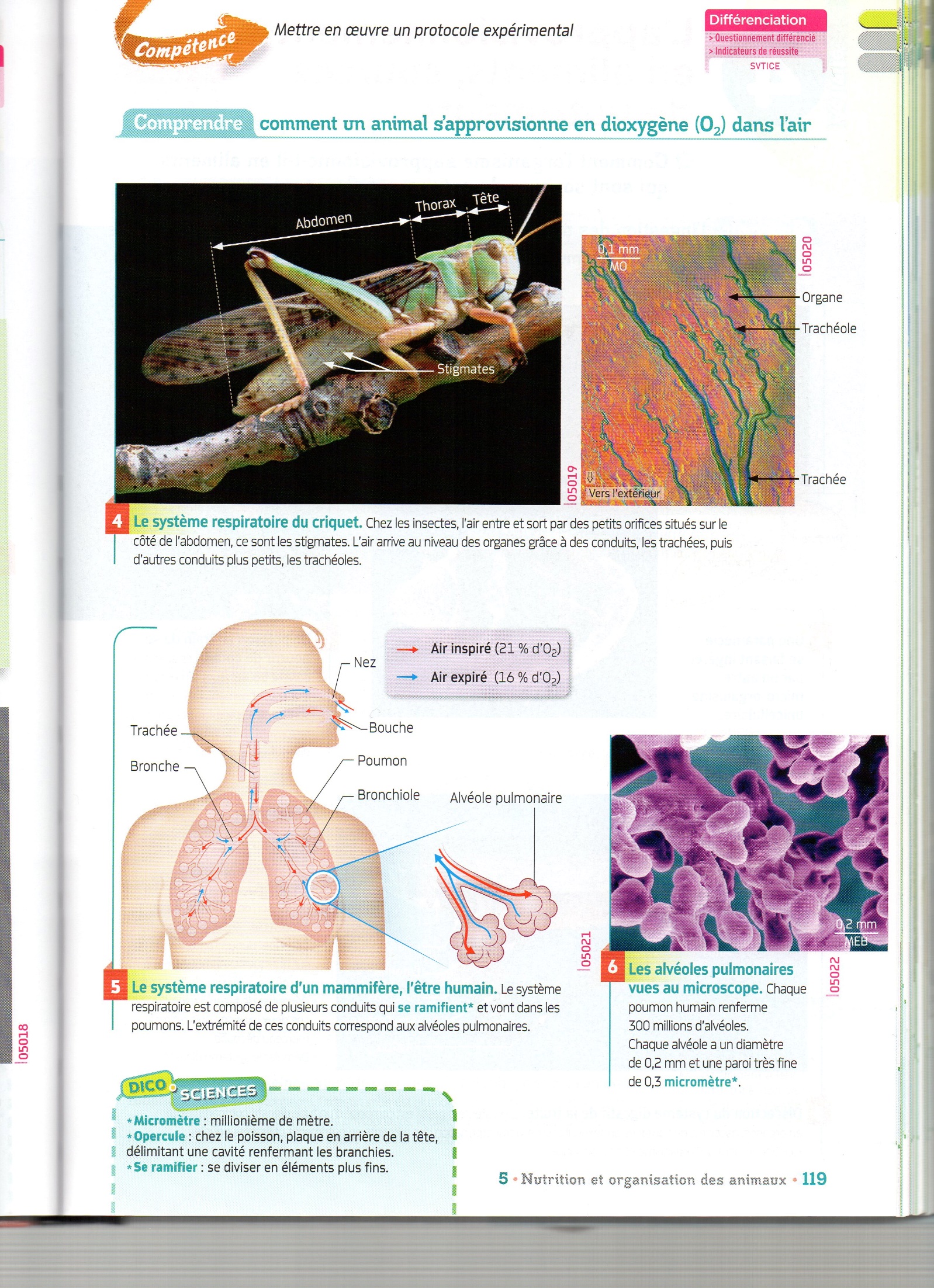 Même question pour le criquet avec les docs 2 et 3 du livre--------------------------------------------------------------------------------------------------------------------------------------------------------------------------------------------------------------------------------------------------------------------------------------------------------------------------------------------------------------------------------------------------------------------------------Trouve une différence majeure entre la respiration de l’Homme et des insectes.----------------------------------------------------------------------------------------------------------------------------------------------------------------------------------------------------------------Bilan : Les poumons permettent l’entrée du dioxygène et la sortie du dioxyde de carbone du corps. C’est une respiration pulmonaire.Dans tous les cas, le dioxygène est transporté vers les organes par les vaisseaux sanguinstrès nombreux sur les poumons.Bilan : L’air passe par les stigmates (trou) de l’insecte puis dans les trachées (tubes) pour aller aux organes. Le dioxygène est transmis directement aux organes car il n’y a pas de sang. C’est une respiration trachéenneRespirer dans l’eauActivité 3 : Cas des poissonsOuvre le logiciel Respipoisson   : 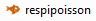 https://disciplines.ac-toulouse.fr/svt/files/respipoisson-zipIl faut enregistrer le dossier. Ensuite faire clique droit sur ce dossier puis « extraire tout »Vous aurez ainsi accès au logiciel dans le nouveau dossier (sans fermeture)1ère étape : clique sur « Mouvements respiratoires »		Clique sur « suite » en bas à droite et réalise l’expérience. Quel est le trajet précis de l’eau dans l’animal :       ……………………………………………………………………………………………………………………………………………………..………………………………………………………………………………………………………………………………………………………………………………………………………………………………………………………………………………………………………………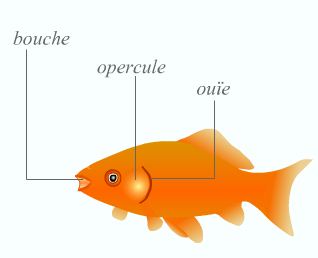 	Légende le schéma et place des flèches bleues pour indiquer le sens de    circulation de l’eau.          2ème étape : Clique sur « sommaire » puis « dissection de l’appareil respiratoire »Réalise la dissection virtuelle sur le schéma de gaucheRéalise un dessin d’observation de la branchie dans le cadre qui suit. Les critères sont sur la page suivante (doc 4 p 147)Titre : …………………………………………………………………..Critères : Synthèse : Logiciel = le schéma est accessible au bout de la canne à pêche !Légende le schéma de gaucheSur le même schéma, indique par des flèches bleues le courant d’eau dans l’animal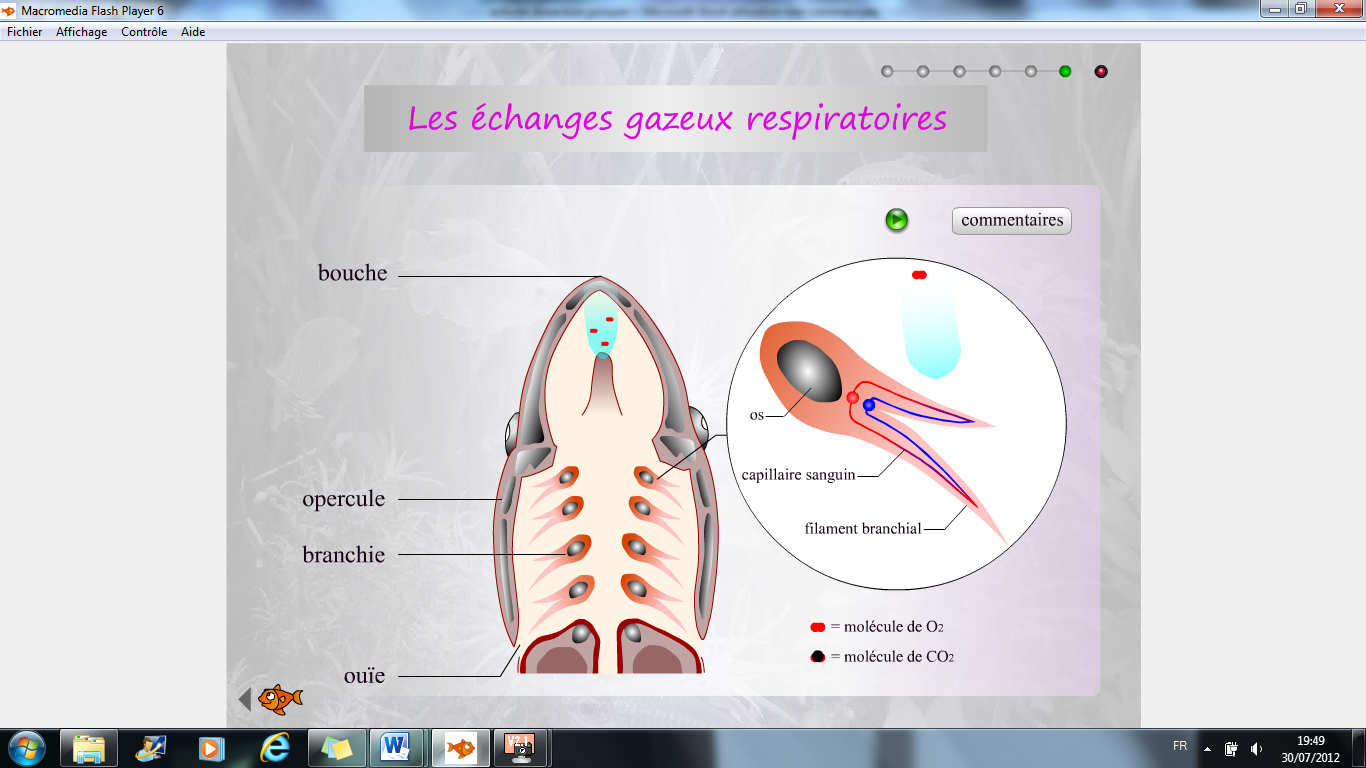 Bilan : Les poissons ont un appareil respiratoire adapté à leur milieu de vie aquatique. Ce sont les branchies, protégées par un opercule (ouverture = ouïe)et composées de dizaines de filaments branchiaux Des mouvements respiratoires entretiennent un courant d’eau permanent, favorisant le prélèvement du dioxygène par les filaments branchiaux.Les capillaires sanguins transportent le dioxygène vers les organes, qui donnent en retour du dioxyde de carbone à rejeter dans l’eau.Surface d’échangesActivité 4 : question 4 p 147Bilan : Les 3 caractéristiques d’une surface d’échange sont : Très grande surfaceSurface très fineIrrigation importante = beaucoup de capillairesTitre correct/1Titre souligné/1Mots mis en légende : filaments, arc osseux/2Légendes alignées à droite (extérieur)/2Traits à la règle et arrêt au cadre/2Taille réelle /1Soin/3Proportion et finesse du trait de dessin/2